Day 9-9.309.30-10.3010.3010.45-11.1511.30Lunch1.00-1.301.30-2.302.30-300MRaggy reading book 1Practise sounds and words.Physical EducationStory time and milkThe light house keepers lunch Make the puppets to retell the story. Finding a half song:https://www.youtube.com/watch?v=VsyIB2Q6lwsLunchCan you make a Zip wire? Can you send things down it ? It can be big outside or small indoors.Send us your pictures and how you made it.What problems did you have to overcome? 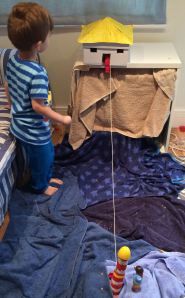 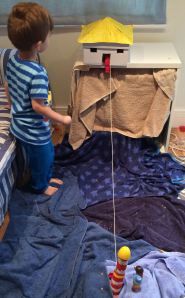 Handwriting TTechnologyComputer activities. Use of digital techUse letters and sounds. ComClick on phase 3 gamesSelect OB and BOB and choose the digraphs you think you need to practise.Search the digraphs you’ve found tricky and practise them. TechnologyComputer activities. Use of digital techUse letters and sounds. ComClick on phase 3 gamesSelect OB and BOB and choose the digraphs you think you need to practise.Search the digraphs you’ve found tricky and practise them. Story Time and milkhttps://www.youtube.com/watch?v=hVaxiJB6FlsThis story supports sharing and will help with the next activity today Publisher document:Fair Feast Activity.Can be done on the sheet or practically. Teaching double and half:https://www.youtube.com/watch?v=8gbTD8rJhXALunchMake up a dance to your favourite pop song. HandwritingWRags reading book 2 A chance to revise speed sounds and tricky words. Rags reading book 2 A chance to revise speed sounds and tricky words. Story Time and milk The Hungry Caterpillar. Which links to the next activity This activity is all about symmetry.Can you colour the butterfly so that it is symmetrical/ Same on both sides. Linking to half.See Symmetrical butterfly downloadThis activity is all about symmetry.Can you colour the butterfly so that it is symmetrical/ Same on both sides. Linking to half.See Symmetrical butterfly downloadLunchLook at the Story boards from light house keeper’s lunch. Can you draw or write a sentence of what happens on each day. Look at the Story boards from light house keeper’s lunch. Can you draw or write a sentence of what happens on each day. HandwritingThAs Tuesday …continue As Tuesday …continue Story and milkBe a scientist :Make a water proof package to go around a packed lunch in case it falls in the water. Test it. Does foil work, cling film, paper, tissue? Predict and try. https://www.youtube.com/watch?v=VMWa6dDoiccfinding halfLunchMake a role play:Lighthouse. Or a puppet theatre for your lighthouse keepers lunch characters. Make a role play:Lighthouse. Or a puppet theatre for your lighthouse keepers lunch characters. Handwriting FLunchBbc rhymesHave a sing along. Bbc rhymesHave a sing along. Find different ways of sharing in the house with brother’s sisters or mum and dad.Help make the lunch or tea and share the food out equally. Alternatively play house in a den made form a sheet and get your teddies to share out plates, cups etc. Find different ways of sharing in the house with brother’s sisters or mum and dad.Help make the lunch or tea and share the food out equally. Alternatively play house in a den made form a sheet and get your teddies to share out plates, cups etc. Find different ways of sharing in the house with brother’s sisters or mum and dad.Help make the lunch or tea and share the food out equally. Alternatively play house in a den made form a sheet and get your teddies to share out plates, cups etc. LunchFinding a half worksheet and recording Handwriting patterns in families.c o a d g ql t u i y j km n h p b f r S e z v w xHandwriting patterns in families.c o a d g ql t u i y j km n h p b f r S e z v w x